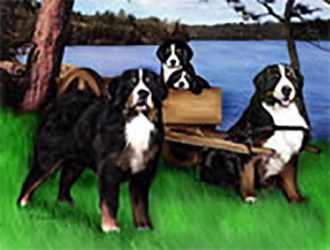 2024 Membership Renewal FormBernese Mountain Dog Club of the Greater Twin CitiesPrimary member: _______________________________________________________________Secondary member:_____________________________________________________________Street Address:_________________________________________________________________City, State, Zip Code:_____________________________________________________________Phone Number:_________________________________________________________________Email Address: Primary__________________________________________________________Secondary_____________________________________________________________________Personal Web Site:______________________________________________________________Kennel Name:__________________________________________________________________All general communication from the club will be through the email address they you have provided___   I want my information in the club directory____ I do not want my information in the club directoryMembership:         Individual Membership with voting rights (one adult)                 $20.00         Household Membership with voting rights (two adults)             $25.00         Associate Membership (one adult-no voting rights)                     $15.00Additional donations:Rescue___________          Wag-a-Wish____________              General Fund_____________Please mail your membership form and a check payable to the BMDCGTC to:Sandra Wagner, 4116 38th Ave. S. Minneapolis, MN 55406